НОВАЯ ЭКОСТУДИЯВ 2022 году государственное бюджетное общеобразовательное учреждение Свердловской области «Екатеринбургская школа № 9, реализующая адаптированные основные общеобразовательные программы» приняло участие в федеральном проекте «Современная школа» национального проекта «Образование».В результате реализации мероприятия федерального проекта «Современная школа» национального проекта «Образование» удалось решить следующие задачи:- качественное обновление материально-технической базы учреждения, создание условий для эффективной реализации обновленных образовательных программ, в том числе по формированию технологических и коммуникативных навыков для удовлетворения познавательных потребностей разных категорий детей с ОВЗ;- создание условий для социализации обучающихся, подготовка детей с ограниченными возможностями здоровья к выбору профессии с учётом особенностей личности и социально-экономической ситуации на рынке труда, на оказание помощи обучающимся в профессиональном самоопределении и трудоустройстве.Было осуществлено обновление кабинета для организации дополнительного образования  «Экостудия» следующим оборудованием: - мини-экспресс лаборатория; - набор для экспериментирования «Наблюдения за природой. Живая, неживая природа»;- набор для экспериментирования «Наблюдения за природой. Измерения»;- лабораторный комплекс для учебной практической и проектной деятельности по естествознанию;- набор для экспериментирования «Эко-знайка 8»;- система мониторинга погоды (набор для экспериментирования для определения прозрачности, цветности и запаха воды).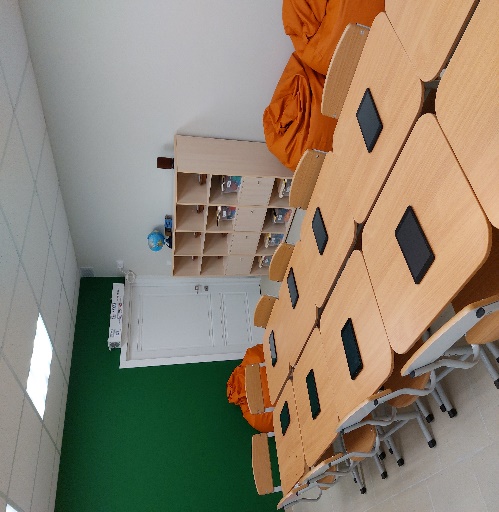 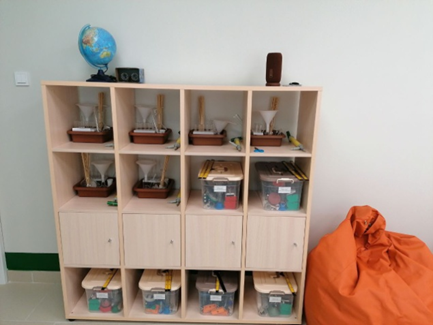 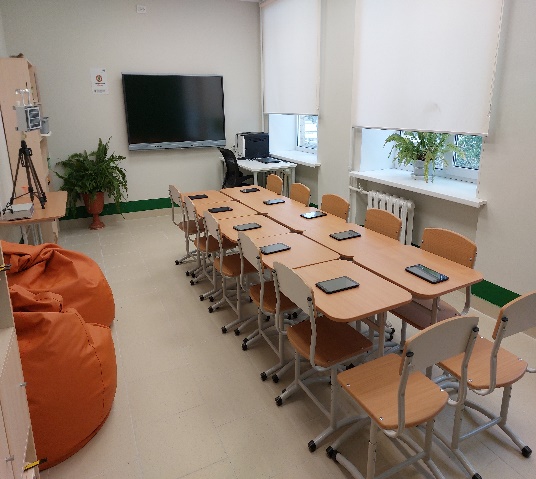 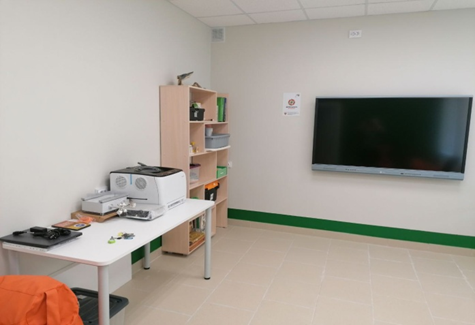 